МБОУ «Коношская СШ»
Творческий проект   «Лоскутное изделие »     


                                                                                                              
                                                           
                                                                                                                                                                                               Подготовила:           ученица 5Д класса                                                         Мошкина Оксана                             Учитель консультант: 
                           Баландина С. А.п. Коноша2017 г.                                              Содержание.Проблемная ситуация.Цель и задачи проекта.Исследование.Банк идейТребования к изделиюВыбор лучшего варианта.Выбор тканиТехнология изготовленияСамооценка и оценка. Источники информации.

Проблемная ситуацияМы недавно  сделали ремонт и я придумала сделать ей подарок, но я не знала что ей подарить. Ей не нравятся покупные подарки, а нравятся подарки, выполненные своими руками. Я сидела и думала и вспомнила, что мама любит готовить на кухне. Мы на уроках технологии учимся  лоскутное шитью, и я решила сделать подарок для кухни именно в этой технике.  Это изделие должно украшать  нашу кухню.Цель и задачи проекта.Разработать  и изготовить   лоскутное  изделие Для украшения в подарок маме Задачи Нарисовать эскиз  подобрать лоскутки по цвету подобрать необходимые материалы и инструментывыполнить прихватку Исследование.Меня очень заинтересовала история прихватки я решила найти про это информацию в интернете.Это произошло в каменном веке, когда человек приручил огонь. Человек переносил огонь с помощью веток – это первые так 
называемые «прихватки» . Но всё же начинать говорить об истории прихватки можно лишь с появлением ткани. Самой старой тканью в мире является льняная ткань, найденная в 1961 году при раскопках древнего поселения у турецкого поселка Чатал Хюиюк и изготовленная около 6500 лет до н. э. Конечно же, вряд ли льняную ткань использовали для прихваток, но уже можно говорить о том, что если был лён, то существовали и другие материалы. При раскопках поселений озерных жителей Швейцарии было обнаружено большое количество тканей из лубяных волокон и шерсти. Это послужило еще одним доказательством того, что ткачество было известно людям каменного века (палеолита) . При раскопках поселений был открыт целый ряд культурных слоев, самые нижние из которых датированы каменным 
веком. Были найдены грубые, но вполне пригодные для использования ткани из лубяных волокон, лыка и шерсти. Можно предположить, что прихватки делались из перечисленных материалов, как впрочем и всё остальное. Банк идей.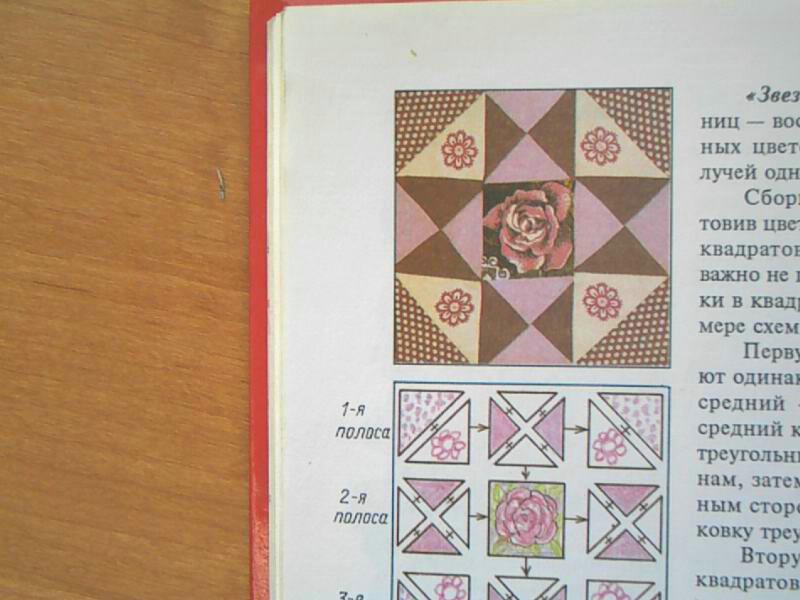 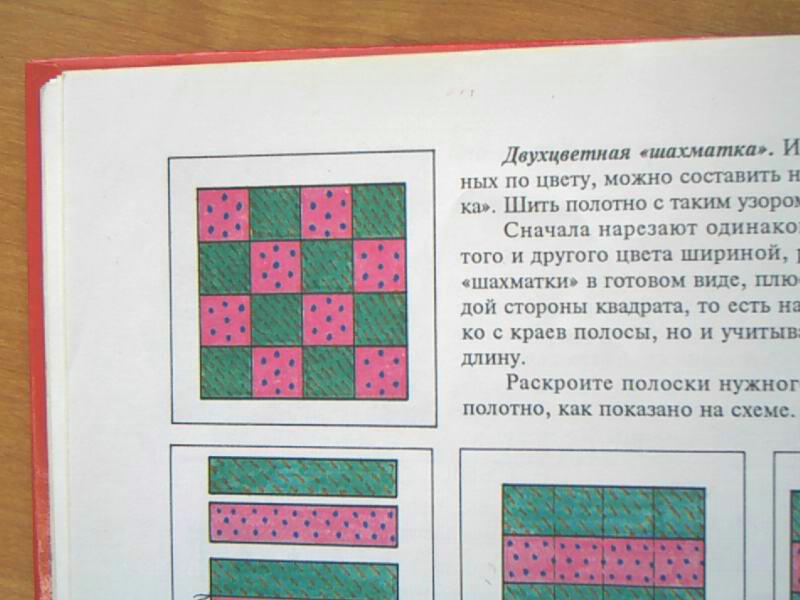 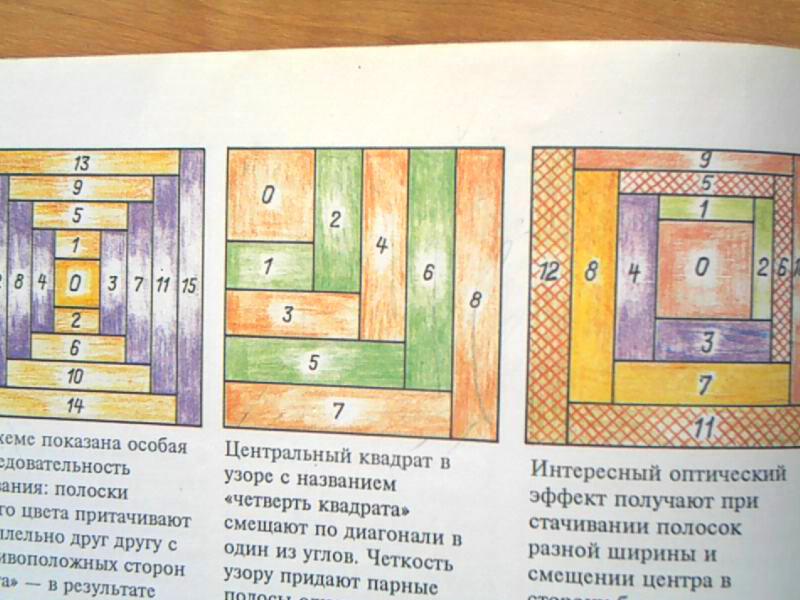 Требования к изделию.Доступная технология изготовления . Небольшой расход ткани. Простая конструкция. Быстрое в изготовлении.Необходимое в быту. Соответствие цветовой  гамме. Из натуральной ткани . Красивая, яркая расцветка.Выбор лучшего варианта.Вывод: оценив все изделия по критериям, я решила с шить прихватку. Выбор тканиВывод:   выбираю ситцевую ткань, так как она легко шьётся, бывает различных расцветок. В качестве прокладки  я использую шерстяную ткань, так как  она лучше всего предохраняет руки от ожогов.Технология изготовленияСамооценка и оценка.Мне работа моя понравилась, я достигла поставленной в начале проекта цели. Изделие получилось ярким и качественно изготовленным, а так же отвечает всем требованиям, которые были предъявлены мной в начале работы. Моя прихватка прекрасно вписалась  в интерьер нашей кухни и служит не только для приготовления пищи, но и для её украшения.Кроме этого, прихватка очень понравилась моей маме, и она попросила меня сшить  для неё ещё несколько таких прихваток.Источники информации.Учебник по технологии 5 кл, «Технологии ведения дома», Н.В. Синица, В.Д. Симоненко.Интернет.ИзделияКритерииКритерииКритерииКритерииКритерииКритерииКритерииКритерииСумма  баллов  Изделия12345678Сумма  баллов  Подтарелочная салфетка++++-+++7Подставка  под горячее-+--++++5Прихватка++++++++81Наименование работыЭскизИнструменты и приспособления1Вырезать детали для рисунка, основы.Ножницы, карандаш, линейка2На основу приколоть квадратБулавки3Притачать две одинаковые по расцветке полоски и заутюжить.Швейная машина, утюг, утюжильная доска.4Притачать другие по расцветке две полоски Швейная машина, утюг, утюжильная доска.5По аналогии притачать все остальные полоски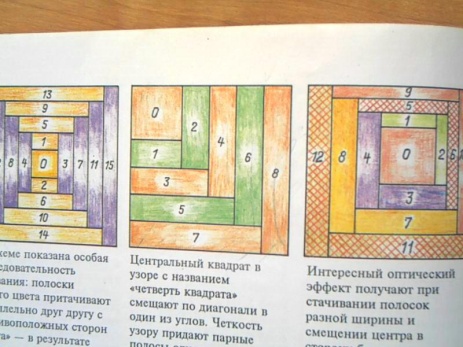 Швейная машина, утюг, утюжильная доска.6Вырезать прокладку из шерстяной ткани и подклад по размеру рисунка.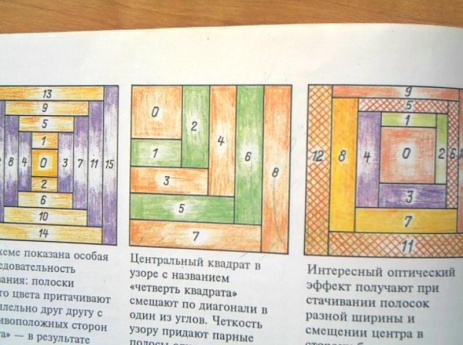 Ножницы, карандаш, линейка7Сложить все три слоя и сметать.Игла, ножницы8Окантовать прихватку по всему периметру Игла, швейная машина, утюг, утюжильная доска, мелок9Из окантовки сформировать петлю и закрепить её строчкойШвейная машина.